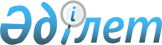 О районном бюджете на 2012-2014 годы
					
			Утративший силу
			
			
		
					Решение Бескарагайского районного маслихата Восточно-Казахстанской области от 21 декабря 2011 года N 38/1-IV. Зарегистрировано Управлением юстиции Бескарагайского района Департамента юстиции Восточно-Казахстанской области 29 декабря 2011 года за N 5-7-107. Утратило силу решением Бескарагайского районного маслихата Восточно-Казахстанской области от 21 декабря 2012 года N 10/8-V

      Сноска. Утратило силу решением Бескарагайского районного маслихата Восточно-Казахстанской области от 21.12.2012 N 10/8-V.

      

      

      В соответствии со статьями 73, 75 Бюджетного Кодекса Республики Казахстан от 4 декабря 2008 года, подпунктом 1) пункта 1 статьи 6 Закона Республики Казахстан от 23 января 2001 года «О местном государственном управлении и самоуправлении в Республике Казахстан» и решением Восточно-Казахстанского областного маслихата от 8 декабря 2011 года № 34/397-IV «Об областном бюджете на 2012-2014 годы (зарегистрировано в Реестре государственной регистрации нормативных правовых актов за № 2560 от 21 декабря 2011 года)  Бескарагайский районный маслихат РЕШИЛ:



      1. Утвердить районный бюджет Бескарагайского района на 2012-2014 годы согласно приложению 1 соответственно, в том числе на 2012 год в следующих объемах:

      1) поступления – 2413055,7 тысяч тенге, в том числе:

      доходы – 303625 тысяч тенге;

      налоговые поступления – 288525 тысяч тенге;

      неналоговые поступления – 2546 тысяч тенге;

      поступления от продажи основного капитала – 12554 тысяч тенге;

      поступления трансфертов – 2109430,7 тысяч тенге;

      поступление займов – 2427 тысяч тенге;

      2) затраты – 2427706,5 тысяч тенге;

      3) чистое бюджетное кредитование – 1374 тысяч тенге, в том числе:

      бюджетные кредиты – 2427 тысяч тенге;

      погашение бюджетных кредитов – 1053 тысяч тенге;

      4) сальдо по операциям с финансовыми активами – 0,

      в том числе:

      приобретение финансовых активов – 0;

      поступления от продажи финансовых активов государства - 0;

      5) дефицит (профицит) бюджета – -16024,8 тысяч тенге;

      6) финансирование дефицита (использование профицита) бюджета – 16024,8 тысяч тенге;

      поступление займов – 2427 тысяч тенге.

      Сноска. Пункт 1 в редакции решения Бескарагайского районного маслихата Восточно-Казахстанской области от 11.07.2012 N 6/5-V; с изменениями, внесенным решением Бескарагайского районного маслихата Восточно-Казахстанской области от 17.09.2012 N 7/1-V, от 22.11.2012 N 8/4-V, от 06.12.2012 N 9/1-V (вводится в действие с 01.01.2012).



      2. Учесть, что в районном бюджете на 2012 год предусмотрены целевые текущие трансферты из республиканского бюджета:

      на проведение противоэпизоотических мероприятий – 22465 тысяч тенге;

      для реализации мер социальной поддержки специалистов – 186 тысяч тенге;

      на реализацию государственного образовательного заказа в дошкольных организациях образования – 25309 тысяч тенге;

      на оснащение учебным оборудованием кабинетов физики, химии, биологии в государственных учреждениях основного среднего и общего среднего образования – 4097 тысяч тенге;

      на обеспечение оборудованием, программным обеспечением детей-инвалидов, обучающихся на дому – 1650 тысяч тенге;

      на реализацию предоставления специальных социальных услуг (введение стандартов специальных социальных услуг) – 11625 тысяч тенге;

      на ежемесячную выплату денежных средств опекунам (попечителям) на содержание ребенка-сироты (детей-сирот) и ребенка (детей), оставшихся без попечения родителей – 310 тысяч тенге;

      на увеличение размера доплаты за квалификационную категорию учителям школ и воспитателям дошкольных организаций образования – 12752 тысяч тенге;

      на повышение оплаты труда учителям, прошедшим повышение квалификации по учебным программам АОО «Назарбаев интеллектуальные школы» - 331 тысяч тенге;

      на частичное субсидирование заработной платы – 15614 тысяч тенге;

      на обеспечение деятельности центров занятости населения – 10366 тысяч тенге;

      на молодежную практику – 1487 тысяч тенге;

      бюджетные кредиты для реализации мер социальной поддержки специалистов – 2427 тысяч тенге;

      на решение обустройства аульных (сельских) округов в реализацию мер по содействию экономическому развитию регионов в рамках Программы «Развитие регионов» - 52 тысяч тенге;

      на ремонт и благоустройство объектов в рамках развития сельских населенных пунктов по Программе занятости 2020 – 59048 тысяч тенге.

      Сноска. Пункт 2 с изменениями, внесенными решением Бескарагайского районного маслихата Восточно-Казахстанской области от 12.04.2012 N 3/1-V (вводится в действие с 01.01.2012).



      3. Учесть, что в районном бюджете на 2012 год предусмотрены целевые трансферты на развитие из республиканского бюджета:

      реконструкция сетей водопровода в селе Бескарагай Бескарагайского района – 228165 тысяч тенге.



      4. Учесть, что в районном бюджете на 2012 год предусмотрены целевые текущие трансферты из областного бюджета:

      на оказание материальной помощи некоторым категориям граждан (участникам ВОВ, инвалидам ВОВ, лицам приравненным к участникам ВОВ и инвалидам ВОВ, семьям погибших военнослужащих) – 120 тысяч тенге;

      на оказание материальной помощи семьям погибших в Афганистане – 60 тысяч тенге;

      на оказание материальной помощи пенсионерам, имеющим заслуги перед Республикой Казахстан – 24 тысяч тенге;

      на оказание материальной помощи пенсионерам, имеющим заслуги перед областью – 48 тысяч тенге;

      на оказание единовременной материальной помощи многодетным матерям, имеющим 4 и более совместно проживающих несовершеннолетних детей – 2410 тысяч тенге;

      для обучения детей из малообеспеченных семей в высших учебных заведениях (стоимость обучения, стипендии, проживание в общежитии) – 35969 тысяч тенге;

      на оказание единовременной материальной помощи многодетным матерям, награжденным подвесками «Алтын алқа», «Күміс алқа» или получившие ранее звание «Мать-героиня» и награжденные орденом «Материнская слава» 1, 2 степени – 4670 тысяч тенге;

      на благоустройство аулов (сел) – 22265 тысяч тенге;

      на реализацию региональных проектов (Дорожная карта) – 21912 тысяч тенге;

      на реконструкцию сетей водопровода в с. Бескарагай Бескарагайского района (софинансирование) – 4817 тысяч тенге;

      на проведение марафона-эстафеты «Расцвет села – расцвет Казахстана» - 2378 тысяч тенге.

      Сноска. Пункт 4 с изменениями, внесенными решением Бескарагайского районного маслихата Восточно-Казахстанской области от 12.04.2012 N 3/1-V (вводится в действие с 01.01.2012).



      5. Предусмотреть возврат трансфертов из районных (городских) бюджетов в связи с упразднением ревизионных комиссий районных (городских) маслихатов и созданием государственного учреждения «Ревизионная комиссия области» - 1921 тысяч тенге.



      6. Установить объем субвенции районного бюджета на 2012 год в сумме 1548482 тысяч тенге.



      7. Установить, что доходы районного бюджета формируются за счет:

      индивидуального подоходного налога, социального налога, налога на имущество, земельного налога, налога на транспортные средства, единого земельного налога, акцизов, поступлений за использование природных ресурсов и других ресурсов, сбора за ведение предпринимательской и профессиональной деятельности, государственной пошлины, доходов от аренды имущества, находящегося в государственной собственности, поступлений по штрафам и санкциям, прочих неналоговых поступлений, доходов от продажи земли.



      8. Районному отделу Казначейства с 1 января 2012 года производить зачисления сумм доходов в соответствующие бюджеты по установленным нормативам.



      9. В соответствии с пунктами 2, 3 статьи 238 Трудового кодекса Республики Казахстан установить гражданским служащим  здравоохранения, социального обеспечения, образования, культуры и спорта, работающим в аульной (сельской) местности, по решению местных представительных органов за счет бюджетных средств устанавливаются повышенные не менее чем на двадцать пять процентов должностные оклады и тарифные ставки по сравнению с окладами и ставками гражданских служащих, занимающихся этими видами деятельности в городских условиях, если иное не установлено законами Республики Казахстан.

      Перечень должностей специалистов здравоохранения, социального обеспечения, образования, культуры и спорта, работающих в аульной (сельской) местности, определяется местным исполнительным органом по согласованию с местным представительным органом.



      10. Учесть, что в процессе исполнения районного бюджета не подлежат секвестру местные бюджетные программы согласно приложения 2.



      11. Настоящее решение вводится в действие с 1 января 2012 года.

      

      

      Председатель сессии                                  Р. АБИШЕВА

      

      Секретарь Бескарагайского

      районного маслихата                                  Ж. МАРАЛОВ

      Приложение 1 к решению

      Бескарагайского районного маслихата

      от 21 декабря 2011 года

      № 38/1-IV 

      Районный бюджет на 2012 год      Сноска. Приложение 1 в редакции решения Бескарагайского районного маслихата Восточно-Казахстанской области от 06.12.2012 N 9/1-V (вводится в действие с 01.01.2012).

      Приложение 2 к решению

      Бескарагайского районного маслихата

      от 21 декабря 2011 года № 38/1-IV 

 Перечень местных бюджетных программ, неподлежащих секвестру

в процессе исполнения бюджета 2012 года      Сноска. Приложение 2 в редакции решения Бескарагайского районного маслихата Восточно-Казахстанской области от 12.04.2012 N 3/1-V (вводится в действие с 01.01.2012).

      Приложение 3 к решению

      Бескарагайского районного маслихата

      от 21 декабря 2011 года № 38/1-IV 

      Районный бюджет на 2013 год

      Приложение 4 к решению

      Бескарагайского районного маслихата

      от 21 декабря 2011 года

      № 38/1-IV 

      Районный бюджет на  2014 год
					© 2012. РГП на ПХВ «Институт законодательства и правовой информации Республики Казахстан» Министерства юстиции Республики Казахстан
				Кате

горияКлассПод

классСпеци

фикаНаименование доходовСумма

(тысяч тенге)1. ПОСТУПЛЕНИЯ2413055,7ДОХОДЫ3036251Налоговые поступления2885251Подоходный налог 1280102Индивидуальный подоходный налог1280101Индивидуальный подоходный налог с доходов, облагаемых у источника выплаты1161682Индивидуальный подоходный налог с доходов, не облагаемых у источника выплаты104803Индивидуальный подоходный налог с физических лиц, осуществляющих деятельность по разовым талонам13204Индивидуальный подоходный налог с доходов иностранных граждан, облагаемых у источника выплаты423Социальный налог1026451Социальный налог1026451Социальный налог1026454Налоги на собственность 544681Налоги на имущество279001Налог на имущество юридических лиц и индивидуальных предпринимателей270002Налог на имущество с физических лиц9003Земельный налог31412Земельный налог с физических лиц на земли населенных пунктов20003Земельный налог на земли промышленности, транспорта, связи, обороны и иного несельскохозяйственного назначения448Земельный налог с юридических лиц, индивидуальных предпринимателей, частных нотариусов и адвокатов на земли населенных пунктов10974Налог на транспортные средства206071Налог на транспортные средства с юридических лиц5282Налог на транспортные средства с физических лиц200795Единый земельный налог28201Единый земельный налог28205Внутренние налоги на товары, работы и услуги21732Акцизы58696Бензин (за исключением авиационного), реализуемый юридическими и физическими лицами в розницу, а также используемый на собственные производственные нужды54097Дизельное топливо, реализуемое юридическими и физическими лицами в розницу, а также используемое на собственные производственные нужды463Поступления за использование природных и других ресурсов22915Плата за пользование земельными участками2294Сборы за ведение предпринимательской и профессиональной деятельности13581Сбор за государственную регистрацию индивидуальных предпринимателей1432Лицензионный сбор за право занятия отдельными видами деятельности3153Сбор за государственную регистрацию юридических лиц и учетную регистрацию филиалов и представительств875Сбор за государственную регистрацию залога движимого имущества и ипотеки судна или строящегося судна7314Сбор за государственную регистрацию транспортных средств10018Сбор за государственную регистрацию прав на недвижимое имущество и сделок с ним60020Плата за размещение наружной (визуальной) рекламы в полосе отвода автомобильных дорог общего пользования местного значения и в населенных пунктах408Обязательные платежи, взимаемые за совершение юридически значимых действий и (или) выдачу документов уполномоченными на то государственными органами или должностными лицами12291Государственная пошлина12292Государственная пошлина, взимаемая с подаваемых в суд исковых заявлений, с заявлений (жалоб) по делам особого производства, с апелляционных жалоб, с частных жалоб на определение суда по вопросу о выдаче дубликата исполнительного листа, с заявлений о вынесении судебного приказа, а также за выдачу судом исполнительных листов по решениям иностранных судов и арбитражей, копий (дубликатов) документов3074Государственная пошлина, взимаемая за регистрацию акта гражданского состояния, выдачу гражданам повторных свидетельств о регистрации акта гражданского состояния, а также свидетельств в связи с изменением, дополнением, исправлением и восстановлением записи актов о рождении, браке, расторжении брака, смерти5005Государственная пошлина, взимаемая за оформление документов на право выезда за границу и приглашение в Республику Казахстан лиц из других государств, а также за внесение изменений в эти документы657Государственная пошлина, взимаемая за оформление документов о приобретении гражданства Республики Казахстан, восстановлении в гражданстве Республики Казахстан и прекращении гражданства Республики Казахстан98Государственная пошлина за регистрацию место жительства2209Государственная пошлина, взимаемая за выдачу разрешений на право охоты2210Государственная пошлина, взимаемая за регистрацию и перерегистрацию каждой единицы гражданского, служебного оружия физических и юридических лиц (за исключением холодного охотничьего, сигнального, огнестрельного бесствольного, механических распылителей, аэрозольных и других устройств, снаряженных слезоточивыми или раздражающими веществами, пневматического оружия с дульной энергией не более 7,5 Дж и калибра до 4,5 мм включительно)612Государственная пошлина за выдачу разрешений на хранение или хранение и ношение, транспортировку, ввоз на территорию Республики Казахстан и вывоз их Республики Казахстан оружия и патронов к нему3521Государственная пошлина, взимаемая за выдачу удостоверений тракториста - машиниста652Неналоговые поступления25461Доходы от государственной собственности1615Доходы от аренды имущества, находящегося в государственной собственности1604Доходы от аренды имущества, находящегося в коммунальной собственности1607Вознаграждения по кредитам, выданным из государственного бюджета113Вознаграждения по бюджетным кредитам, выданным из местного бюджета физическим лицам16Прочие неналоговые поступления23851Прочие неналоговые поступления23859Другие неналоговые поступления в местный бюджет23853Поступления от продажи основного капитала125543Продажа земли и нематериальных активов125541Продажа земли125541Поступления от продажи земельных участков125544Поступления трансфертов2109430,72Трансферты из вышестоящих органов государственного управления 2109430,72Трансферты из областного бюджета560948,71Целевые текущие трансферты265125,82Целевые трансферты на развитие295822,93Субвенции15484825Погашение бюджетных кредитов10531Погашение бюджетных кредитов10531Погашение бюджетных кредитов, выданных из государственного бюджета105313Погашение бюджетных кредитов, выданных из местного бюджета физическим лицам10537Поступления займов24271Внутренние государственные займы24272Договоры займа24273Займы, получаемые местным исполнительным органом района (города областного значения)2427функц.

группафун

под

группаАдми

нис

тра

торПрог

раммаНаименованиеСумма

(тысяч тенге)II. ЗАТРАТЫ2427706,501Государственные услуги общего характера2361541Представительные, исполнительные и другие органы, выполняющие общие функции государственного управления206664112Аппарат маслихата района (города областного значения)17170001Услуги по обеспечению деятельности маслихата района (города областного значения)16970003Капитальные расходы государственных органов200122Аппарат акима района (города областного значения)87188001Услуги по обеспечению деятельности акима района (города областного значения)78221002Создание информационных систем378003Капитальные расходы государственных органов8589123Аппарат акима района в городе, города районного значения, поселка, аула (села), аульного (сельского) округа102306001Услуги по обеспечению деятельности акима района в городе, города районного значения, поселка, аула (села), аульного (сельского) округа101762022Капитальные расходы государственных органов5442Финансовая деятельность819461Отдел экономики, финансов и предпринимательства района (города областного значения)819005Проведение оценки имущества в целях налогообложения199006Организация работы по выдаче разовых талонов и обеспечение полноты сбора сумм от реализации разовых талонов620007Организация приватизации коммунальной собственности05Планирование и статистическая деятельность28671461Отдел экономики, финансов и предпринимательства района (города областного значения)28671001Услуги по реализации государственной политики в области исполнения и контроля за исполнением бюджета района и управления коммунальной собственностью района (города областного значения)24759002Создание информационных систем1518003Капитальные расходы государственных органов239402Оборона110651Военные нужды7665122Аппарат акима района (города областного значения)7665005Мероприятия в рамках исполнения всеобщей воинской обязанности76652Организация работы по чрезвычайным ситуациям3400122Аппарат акима района (города областного значения)3400006Предупреждение и ликвидация чрезвычайных ситуаций масштаба района (города областного значения)340004Образование1211214,71Дошкольное воспитание и обучение25309471Отдел образования, физической культуры и спорта района (города областного значения)25309040Реализация государственного образовательного заказа в дошкольных организациях образования 253092Начальное, основное среднее и общее среднее образование1106899471Отдел образования, физической культуры и спорта района (города областного значения)1106899004Общеобразовательное обучение1064213005Дополнительное образование для детей и юношества28612063Повышение оплаты труда учителям, прошедшим повышение квалификации по учебным программам АОО "Назарбаев интеллектуальные школы"331064Увеличение размера доплаты за квалификационную категорию учителям организаций начального, основного среднего, общего среднего образования: школы, школы-интернаты: (общего типа, специальных (коррекционных), специализированных для одаренных детей; организаций для детей-сирот и детей, оставшихся без попечения родителей) за счет трансфертов из республиканского бюджета137439Прочие услуги в области образования79006,7471Отдел образования, физической культуры и спорта района (города областного значения)24353,8009Приобретение и доставка учебников, учебно-методических комплексов для государственных учреждений образования района (города областного значения)9960010Проведение школьных олимпиад, внешкольных мероприятий и конкурсов районного (городского) масштаба308020Ежемесячные выплаты денежных средств опекунам (попечителям) на содержание ребенка сироты (детей-сирот), и ребенка (детей), оставшегося без попечения родителей10456023Обеспечение оборудованием, программным обеспечением детей-инвалидов, обучающихся на дому3629,8472Отдел строительства, архитектуры и градостроительства района (города областного значения)54652,9037Строительство и реконструкция объектов образования54652,906Социальная помощь и социальное обеспечение1869862Социальная помощь165220451Отдел занятости и социальных программ района (города областного значения)165220002Программа занятости37687004Оказание социальной помощи на приобретение топлива специалистам здравоохранения, образования, социального обеспечения, культуры, спорта и ветеринарии в сельской местности в соответствии с законодательством Республики Казахстан 7337005Государственная адресная социальная помощь7045006Жилищная помощь1826007Социальная помощь отдельным категориям нуждающихся граждан по решениям местных представительных органов50812010Материальное обеспечение детей-инвалидов, воспитывающихся и обучающихся на дому4658014Оказание социальной помощи нуждающимся гражданам на дому33747016Государственные пособия на детей до 18 лет10500017Обеспечение нуждающихся инвалидов обязательными гигиеническими средствами и предоставление услуг специалистами жестового языка, индивидуальными помощниками в соответствии с индивидуальной программой реабилитации инвалида542023Обеспечение деятельности центров занятости110669Прочие услуги в области социальной помощи и социального обеспечения21766451Отдел занятости и социальных программ района (города областного значения)21766001Услуги по реализации государственной политики на местном уровне в области обеспечения занятости социальных программ для населения20542011Оплата услуг по зачислению, выплате и доставке пособий и других социальных выплат 904012Создание информационных систем0067Капитальные расходы подведомственных государственных учреждений и организаций32007Жилищно-коммунальное хозяйство4450361Жилищное хозяйство112549123Аппарат акима района в городе, города районного значения, поселка, аула (села), аульного (сельского) округа1300007Организация сохранения государственного жилищного фонда города районного значения, поселка, аула (села), аульного (сельского) округа1300458Отдел жилищно-коммунального хозяйства, пассажирского транспорта и автомобильных дорог района (города областного значения)59048041Ремонт и благоустройство объектов в рамках развития сельских населенных пунктов по Программе занятости 202059048472Отдел строительства, архитектуры и градостроительства района (города областного значения)52201003Проектирование, строительство и (или) приобретение жилья государственного коммунального жилищного фонда46401074Развитие и обустройство недостающей инженерно-коммуникационной инфраструктуры в рамках второго направления Программы занятости 202058002Коммунальное хозяйство268613458Отдел жилищно-коммунального хозяйства, пассажирского транспорта и автомобильных дорог района (города областного значения)40200012Функционирование системы водоснабжения и водоотведения40200472Отдел строительства, архитектуры и градостроительства района (города областного значения)228413006Развитие системы водоснабжения2284133Благоустройство населенных пунктов63874123Аппарат акима района в городе, города районного значения, поселка, аула (села), аульного (сельского) округа18682008Освещение улиц населенных пунктов8527009Обеспечение санитарии населенных пунктов5976011Благоустройство и озеленение населенных пунктов4179458Отдел жилищно-коммунального хозяйства, пассажирского транспорта и автомобильных дорог района (города областного значения)45192015Освещение улиц населенных пунктов10661016Обеспечение санитарии населенных пунктов9200018Благоустройство и озеленение населенных пунктов2533108Культура, спорт, туризм и информационное пространство1164851Деятельность в области культуры46395478Отдел внутренней политики, культуры и развития языков района (города областного значения)46395009Поддержка культурно-досуговой работы463952Спорт6449471Отдел образования, физической культуры и спорта района (города областного значения)6449014Проведение спортивных соревнований на районном (города областного значения) уровне2664015Подготовка и участие членов сборных команд района (города областного значения) по различным видам спорта на областных спортивных соревнованиях37853Информационное пространство32875478Отдел внутренней политики, культуры и развития языков района (города областного значения)32875005Услуги по проведению государственной информационной политики через газеты и журналы6336007Функционирование районных (городских) библиотек18429008Развитие государственного языка и других языков народа Казахстана81109Прочие услуги по организации культуры, спорта, туризма и информационного пространства30766478Отдел внутренней политики, культуры и развития языков района (города областного значения)30766001Услуги по реализации государственной политики на местном уровне в области информации, укрепления государственности и формирования социального оптимизма граждан19917003Капитальные расходы государственных органов1240004Реализация региональных программ в сфере молодежной политики4009032Капитальные расходы подведомственных государственных учреждений и организаций560010Сельское, водное, лесное, рыбное хозяйство, особо охраняемые природные территории, охрана окружающей среды и животного мира, земельные отношения586601Сельское хозяйство25998460Отдел сельского хозяйства, ветеринарии и земельных отношений района (города областного значения)0001Услуги по реализации государственной политики на местном уровне в сфере сельского хозяйства, ветеринарии и земельных отношений на территории района (города областного значения)0003Капитальные расходы государственных органов0005Обеспечение функционирования скотомогильников (биотермических ям)0011Землеустройство, проводимое при установлении границ городов районного значения, районов в городе, поселков аулов (сел), аульных (сельских) округов0461Отдел экономики, финансов и предпринимательства района (города областного значения)2270099Реализация мер социальной поддержки специалистов2270474Отдел сельского хозяйства и ветеринарии района (города областного значения)23728001Услуги по реализации государственной политики на местном уровне в сфере сельского хозяйства и ветеринарии 16122003Капитальные расходы государственных органов5606005Обеспечение функционирования скотомогильников (биотермических ям)20006Земельные отношения10197463Отдел земельных отношений района (города областного значения)10197001Услуги по реализации государственной политики в области регулирования земельных отношений на территории района (города областного значения)5197006Землеустройство, проводимое при установлении границ городов районного значения, районов в городе, поселков аулов (сел), аульных (сельских) округов50009Прочие услуги в области сельского, водного, лесного, рыбного хозяйства, охраны окружающей среды и земельных отношений22465460Отдел сельского хозяйства, ветеринарии и земельных отношений района (города областного значения)0015Проведение противоэпизоотических мероприятий0474Отдел сельского хозяйства и ветеринарии района (города областного значения)22465013Проведение противоэпизоотических мероприятий2246511Промышленность, архитектурная, градостроительная и строительная деятельность186092Архитектурная, градостроительная и строительная деятельность18609472Отдел строительства, архитектуры и градостроительства района (города областного значения)18609001Услуги по реализации государственной политики в области строительства, архитектуры и градостроительства на местном уровне10209013Разработка схем градостроительного развития территории района, генеральных планов городов районного (областного) значения, поселков и иных населенных пунктов840012Транспорт и коммуникации389001Автомобильный транспорт38900123Аппарат акима района в городе, города районного значения, поселка, аула (села), аульного (сельского) округа3900013Обеспечение функционирования автомобильных дорог в городах районного значения, поселках, аулах (селах), аульных (сельских) округах3900458Отдел жилищно-коммунального хозяйства, пассажирского транспорта и автомобильных дорог района (города областного значения)35000023Обеспечение функционирования автомобильных дорог350009Прочие услуги в сфере транспорта и коммуникаций0458Отдел жилищно-коммунального хозяйства, пассажирского транспорта и автомобильных дорог района (города областного значения)0024Организация внутрипоселковых (внутригородских), пригородных и внутрирайонных общественных пассажирских перевозок013Прочие1026129Прочие102612123Аппарат акима района в городе, города районного значения, поселка, аула (села), аульного (сельского) округа2890040Реализация мероприятий для решения вопросов обустройства аульных (сельских) округов в реализацию мер по содействию экономическому развитию регионов в рамках Программы "Развитие регионов"2890458Отдел жилищно-коммунального хозяйства, пассажирского транспорта и автомобильных дорог района (города областного значения)13013001Обеспечение деятельности отдела жилищно-коммунального хозяйства, пассажирского транспорта и автомобильных дорог11097013Капитальные расходы государственных органов1916461Отдел экономики, финансов и предпринимательства района (города областного значения)28154010Расходы на новые инициативы0011Резерв местного исполнительного органа района (города областного значения)3700012Формирование или увеличение уставного капитала юридических лиц24454471Отдел образования, физической культуры и спорта района (города областного значения)58555001Услуги по обеспечению деятельности отдела образования, физической культуры и спорта12915067Капитальные расходы подведомственных государственных учреждений и организаций4564014Обслуживание долга11Обслуживание долга1461Отдел экономики, финансов и предпринимательства района (города областного значения)1014Обслуживание долга местных исполнительных органов по выплате вознаграждений и иных платежей по займам из областного бюджета115Трансферты1983,81Трансферты1983,8461Отдел экономики, финансов и предпринимательства района (города областного значения)1983,8015Возврат неиспользованных (недоиспользованных) целевых трансфертов62,8019Целевые текущие трансферты в вышестоящие бюджеты в связи с передачей функций государственных органов из нижестоящего уровня государственного управления в вышестоящий1921IIIЧистое бюджетное кредитование1374Бюджетные кредиты242710Сельское, водное, лесное, рыбное хозяйство, особо охраняемые природные территории, охрана окружающей среды и животного мира, земельные отношения24271Сельское хозяйство2427461Отдел экономики, финансов и предпринимательства района (города областного значения)2427004Бюджетные кредиты для реализации мер социальной поддержки специалистов 24275Погашение бюджетных кредитов105301Погашение бюджетных кредитов10531Погашение бюджетных кредитов, выданных из государственного бюджета1053IVСальдо по операциям с финансовыми активами:0Приобретение финансовых активов06Поступления от продажи финансовых активов государства0VДефицит (профицит) бюджета-16024,8VIФинансирование дефицита (использование профицита) бюджета16024,87Поступления займов24271Внутренние государственные займы24272Договоры займа242716Погашение займов10531Погашение займов1053461Отдел экономики, финансов и предпринимательства района (города областного значения)105320Погашение долга местного исполнительного органа перед вышестоящим бюджетом1053Функ.

группаАдминис

траторПрог

раммаНаименование004Образование471Отдел образования, физической культуры и спорта района (города областного значения)004Общеобразовательное обучениеКате

горияклассПод

классСпеци

фикаНаименование доходовСумма

(тысяч тенге)1. ПОСТУПЛЕНИЯ1831901ДОХОДЫ2834191Налоговые поступления2432231Подоходный налог947482Индивидуальный подоходный налог947481Индивидуальный подоходный налог с доходов, облагаемых у источника выплаты812472Индивидуальный подоходный налог с доходов, не облагаемых у источника выплаты123423Индивидуальный подоходный налог с физических лиц, осуществляющих деятельность по разовым талонам11164Индивидуальный подоходный налог с доходов иностранных граждан, облагаемых у источника выплаты433Социальный налог851741Социальный налог851741Социальный налог851744Налоги на собственность587751Налоги на имущество319171Налог на имущество юридических лиц и индивидуальных предпринимателей291722Налог на имущество с физических лиц27453Земельный налог40092Земельный налог с физических лиц на земли населенных пунктов26023Земельный налог на земли промышленности, транспорта, связи, обороны и иного несельскохозяйственного назначения2888Земельный налог с юридических лиц, индивидуальных предпринимателей, частных нотариусов и адвокатов на земли населенных пунктов11194Налог на транспортные средства201651Налог на транспортные средства с юридических лиц5302Налог на транспортные средства с физических лиц196355Единый земельный налог26841Единый земельный налог26845Внутренние налоги  на товары, работы и услуги31312Акцизы103296Бензин (за исключением авиационного), реализуемый юридическими и физическими лицами в розницу, а также используемый на собственные производственные нужды98297Дизельное топливо, реализуемое юридическими и физическими лицами в розницу, а также используемое на собственные производственные нужды503Поступления за использование природных и других ресурсов18415Плата за пользование земельными участками1844Сборы за ведение предпринимательской и профессиональной деятельности18871Сбор за государственную регистрацию индивидуальных предпринимателей2262Лицензионный сбор за право занятия отдельными видами деятельности6863Сбор за государственную регистрацию юридических лиц и учетную регистрацию филиалов и представительств895Сбор за государственную регистрацию залога движимого имущества и ипотеки судна или строящегося судна7414Сбор за государственную регистрацию транспортных средств16618Сбор за государственную  регистрацию прав на недвижимое имущество и сделок с ним60220Плата за размещение наружной (визуальной) рекламы в полосе отвода автомобильных дорог общего пользования местного значения и в населенных пунктах445Налог на игорный бизнес282Фиксированный налог288Обязательные платежи, взимаемые за совершение юридически значимых действий и (или) выдачу документов уполномоченными на то государственными органами или должностными лицами13951Государственная пошлина13952Государственная пошлина, взимаемая с подаваемых в суд исковых заявлений, с заявлений (жалоб) по делам особого производства, с апелляционных жалоб, с частных жалоб на определение суда по вопросу о выдаче дубликата исполнительного листа, с заявлений о вынесении судебного приказа, а также за выдачу судом исполнительных листов по решениям иностранных судов и арбитражей, копий (дубликатов) документов3124Государственная пошлина, взимаемая за регистрацию акта гражданского состояния, выдачу гражданам повторных свидетельств о регистрации акта гражданского состояния, а также свидетельств в связи с изменением, дополнением, исправлением и восстановлением записи актов о рождении, браке, расторжении брака, смерти5915Государственная пошлина, взимаемая за оформление документов на право выезда за границу и приглашение в Республику Казахстан лиц из других государств, а также за внесение изменений в эти документы747Государственная пошлина, взимаемая за оформление документов о приобретении гражданства Республики Казахстан, восстановлении в гражданстве Республики Казахстан и прекращении гражданства Республики Казахстан268Государственная пошлина за регистрацию место жительства2079Государственная пошлина, взимаемая за выдачу разрешений на право охоты2210Государственная пошлина, взимаемая за регистрацию и перерегистрацию каждой единицы гражданского, служебного оружия физических и юридических лиц (за исключением холодного охотничьего, сигнального, огнестрельного бесствольного, механических распылителей, аэрозольных и других устройств, снаряженных слезоточивыми или раздражающими веществами, пневматического оружия с дульной энергией не более 7,5 Дж и калибра до 4,5 мм включительно)1612Государственная пошлина за выдачу разрешений на хранение или хранение и  ношение, транспортировку, ввоз на территорию Республики Казахстан и вывоз их Республики Казахстан оружия и патронов к нему3921Государственная пошлина, взимаемая за выдачу удостоверений тракториста - машиниста1082Неналоговые поступления2791Доходы от государственной собственности1745Доходы от аренды имущества, находящегося в государственной собственности1744Доходы от аренды имущества, находящегося в коммунальной собственности1746Прочие неналоговые поступления1051Прочие неналоговые поступления1057Возврат неиспользованных средств, ранее полученных из местного бюджета139Другие неналоговые поступления в местный бюджет923Поступления от продажи основного капитала399173Продажа земли и нематериальных активов399171Продажа земли399171Поступления от продажи земельных участков399174Поступления трансфертов15484822Трансферты из вышестоящих органов государственного управления 15484822Трансферты из областного бюджета01Целевые текущие трансферты2Целевые трансферты на развитие3Субвенции15484825Погашение бюджетных кредитов10531Погашение бюджетных кредитов10531Погашение бюджетных кредитов, выданных из государственного бюджета105313Погашение бюджетных кредитов, выданных из местного бюджета физическим лицам10537Поступления займов121351Внутренние государственные займы121352Договоры займа121353Займы, получаемые местным исполнительным органом района (города областного значения)12135функц.

группафун

под

группаАдми

нис

тра

торПрог

раммаНаименованиеСумма

(тысяч тенге)II. ЗАТРАТЫ183190101Государственные услуги общего характера2198301Представительные, исполнительные и другие органы, выполняющие общие функции государственного управления192698112Аппарат маслихата района (города областного значения)19218001Услуги по обеспечению деятельности маслихата района (города областного значения)18678003Капитальные расходы государственных органов540122Аппарат акима района (города областного значения)69327001Услуги по обеспечению деятельности акима района (города областного значения)66070002Создание информационных систем1117003Капитальные расходы государственных органов2140123Аппарат акима района в городе, города районного значения, поселка, аула (села), аульного (сельского) округа104153001Услуги по обеспечению деятельности акима района в городе, города районного значения, поселка, аула (села), аульного (сельского) округа104153022Капитальные расходы государственных органов02Финансовая деятельность526461Отдел экономики, финансов и предпринимательства района (города областного значения)526006Организация работы по выдаче разовых талонов и обеспечение полноты сбора сумм от реализации разовых талонов5265Планирование и статистическая деятельность26606461Отдел экономики, финансов и предпринимательства района (города областного значения)26606001Услуги по реализации государственной политики в области исполнения и контроля за исполнением  бюджета района и управления коммунальной собственностью района (города областного значения)25772002Создание информационных систем504003Проведение оценки имущества в целях налогообложения33002Оборона55581Военные нужды3448122Аппарат акима района (города областного значения)3448005Мероприятия в рамках исполнения всеобщей воинской обязанности34482Организация работы по чрезвычайным ситуациям2110122Аппарат акима района (города областного значения)2110006Предупреждение и ликвидация чрезвычайных ситуаций масштаба района (города областного значения)211004Образование11568732Начальное, основное среднее и общее среднее образование1134643471Отдел образования, физической культуры и спорта района (города областного значения)1134643004Общеобразовательное обучение1119671005Дополнительное образование для детей и юношества149729Прочие услуги в области образования22230471Отдел образования, физической культуры и спорта района (города областного значения)22230009Приобретение и доставка учебников, учебно-методических комплексов для государственных учреждений образования района (города областного значения)7000010Проведение школьных олимпиад, внешкольных мероприятий и конкурсов районного (городского) масштаба288020Ежемесячные выплаты денежных средств опекунам (попечителям) на содержание ребенка сироты (детей-сирот), и ребенка (детей), оставшегося без попечения родителей9828023Обеспечение оборудованием, программным обеспечением детей-инвалидов, обучающихся  на дому5114472Отдел строительства, архитектуры и градостроительства района (города областного значения)0037Строительство и реконструкция объектов образования006Социальная помощь и социальное обеспечение1403282Социальная помощь117420451Отдел занятости и социальных программ района (города областного значения)117420002Программа занятости19300004Оказание социальной помощи на приобретение топлива специалистам здравоохранения, образования, социального обеспечения, культуры и спорта в сельской местности в соответствии с законодательством Республики Казахстан6861005Государственная адресная социальная помощь12822006Жилищная помощь2300007Социальная помощь отдельным категориям нуждающихся граждан по решениям местных представительных органов33022010Материальное обеспечение детей-инвалидов, воспитывающихся и обучающихся на дому5952014Оказание социальной помощи нуждающимся гражданам на дому24760016Государственные пособия на детей до 18 лет10903017Обеспечение нуждающихся инвалидов обязательными гигиеническими средствами и предоставление услуг специалистами жестового языка, индивидуальными помощниками в соответствии с  индивидуальной программой реабилитации инвалида15009Прочие услуги в области социальной помощи и социального обеспечения22908451Отдел занятости и социальных программ района (города областного значения)22908001Услуги по реализации государственной политики на местном уровне в области обеспечения занятости социальных программ для населения21178011Оплата услуг по зачислению, выплате и доставке пособий и других социальных выплат1280021Капитальные расходы государственных органов45007Жилищно-коммунальное хозяйство747332Коммунальное хозяйство46000458Отдел жилищно-коммунального хозяйства, пассажирского транспорта и автомобильных дорог района (города областного значения)11000012Функционирование системы водоснабжения и водоотведения11000472Отдел строительства, архитектуры и градостроительства района (города областного значения)35000006Развитие системы водоснабжения350003Благоустройство населенных пунктов28733123Аппарат акима района в городе, города районного значения, поселка, аула (села), аульного (сельского) округа15633008Освещение улиц населенных пунктов6131009Обеспечение санитарии населенных пунктов6249011Благоустройство и озеленение населенных пунктов3253458Отдел жилищно-коммунального хозяйства, пассажирского транспорта и автомобильных дорог района (города областного значения)13100015Освещение улиц населенных пунктов9900016Обеспечение санитарии населенных пунктов2000018Благоустройство и озеленение населенных пунктов120008Культура, спорт, туризм и информационное пространство854991Деятельность в области культуры34716478Отдел внутренней политики, культуры и развития языков района (города областного значения)34716009Поддержка культурно-досуговой работы347162Спорт6000471Отдел образования, физической культуры и спорта района (города областного значения)6000014Проведение спортивных соревнований на районном (города областного значения) уровне2214015Подготовка и участие членов сборных команд района (города областного значения) по различным видам спорта на областных спортивных соревнованиях3786472Отдел строительства, архитектуры и градостроительства района (города областного значения)0008Развитие объектов спорта03Информационное пространство29028478Отдел внутренней политики, культуры и развития языков района (города областного значения)29028005Услуги по проведению государственной информационной политики через газеты и журналы4885007Функционирование районных (городских) библиотек17966008Развитие государственного языка и других языков народа Казахстана61779Прочие услуги по организации культуры, спорта, туризма и информационного пространства15755478Отдел внутренней политики, культуры и развития языков района (города областного значения)15755001Услуги по реализации государственной политики на местном уровне в области информации, укрепления государственности и формирования социального оптимизма граждан14281003Капитальные расходы государственных органов150004Реализация региональных программ в сфере молодежной политики132410Сельское, водное, лесное, рыбное хозяйство, особо охраняемые природные территории, охрана окружающей среды и животного мира, земельные отношения758201Сельское хозяйство26031460Отдел сельского хозяйства, ветеринарии и земельных отношений района (города областного значения)24766001Услуги по реализации государственной политики на местном уровне в сфере сельского хозяйства, ветеринарии и земельных отношений на территории района (города областного значения)22266005Обеспечение функционирования скотомогильников (биотермических ям)1500011Землеустройство, проводимое при установлении границ городов районного значения, районов в городе, поселков аулов (сел), аульных (сельских) округов1000461Отдел экономики, финансов и предпринимательства района (города областного значения)1265099Реализация мер социальной поддержки специалистов 12652Водное хозяйство32000472Отдел строительства, архитектуры и градостроительства района (города областного значения)32000012Развитие системы водоснабжения32000За счет трансфертов из республиканского бюджета320009Прочие услуги в области сельского, водного, лесного, рыбного хозяйства, охраны окружающей среды и земельных отношений17789460Отдел сельского хозяйства, ветеринарии и земельных отношений района (города областного значения)17789015Проведение противоэпизоотических мероприятий1778911Промышленность, архитектурная, градостроительная  и строительная деятельность142042Архитектурная, градостроительная  и строительная деятельность14204472Отдел строительства, архитектуры и градостроительства района (города областного значения)14204001Услуги по реализации государственной политики в области строительства, архитектуры и градостроительства на местном уровне9904002Создание информационных систем430012Транспорт и коммуникации290001Автомобильный транспорт29000458Отдел жилищно-коммунального хозяйства, пассажирского транспорта и автомобильных дорог района (города областного значения)29000023Обеспечение функционирования автомобильных дорог29000За счет средств местного бюджета2900013Прочие300569Прочие30056451Отдел занятости и социальных программ района (города областного значения)3900022Поддержка частного предпринимательства в рамках программы «Дорожная карта бизнеса - 2020»3900458Отдел  жилищно-коммунального хозяйства, пассажирского транспорта и автомобильных дорог района (города областного значения)9788001Обеспечение деятельности отдела жилищно-коммунального хозяйства, пассажирского транспорта и автомобильных дорог9638013Материально-техническое оснащение государственных органов150461Отдел экономики, финансов и предпринимательства района (города областного значения)3000011Резерв местного исполнительного органа района (города областного значения)3000471Отдел образования, физической культуры и спорта района (города областного значения)13368001Услуги по обеспечению деятельности отдела образования, физической культуры и спорта13368IIIЧистое бюджетное кредитование11082Бюджетные кредиты1213510Сельское, водное, лесное, рыбное хозяйство, особо охраняемые природные территории, охрана окружающей среды и животного мира, земельные отношения121351Сельское хозяйство12135461Отдел экономики, финансов и предпринимательства района (города областного значения)12135004Бюджетные кредиты для реализации мер социальной поддержки специалистов 121355Погашение бюджетных кредитов105301Погашение бюджетных кредитов10531Погашение бюджетных кредитов, выданных из государственного бюджета1053Погашение бюджетных кредитов, выданных из местного бюджета физическим лицам1053IVСальдо по операциям с финансовыми активами:0Приобретение финансовых активов06Поступления от продажи финансовых активов государства0VДефицит (профицит) бюджета-11082VIФинансирование дефицита (использование профицита) бюджета110827Поступления займов121351Внутренние государственные займы121352Договоры займа12135Займы, получаемые местным исполнительным органом района (города областного значения)1213516Погашение займов10531Погашение займов1053461Отдел экономики, финансов и предпринимательства района (города областного значения)105320Погашение долга местного исполнительного органа перед вышестоящим бюджетом1053Кате

горияклассПод

классСпеци

фикаНаименование доходовСумма

(тысяч тенге)1. ПОСТУПЛЕНИЯ2054527ДОХОДЫ2896541Налоговые поступления2485741Подоходный налог968322Индивидуальный подоходный налог968321Индивидуальный подоходный налог с доходов, облагаемых у источника выплаты830342Индивидуальный подоходный налог с доходов, не облагаемых у источника выплаты126143Индивидуальный подоходный налог с физических лиц, осуществляющих деятельность по разовым талонам11404Индивидуальный подоходный налог с доходов иностранных граждан, облагаемых у источника выплаты443Социальный налог870481Социальный налог870481Социальный налог870484Налоги на собственность600681Налоги на имущество326191Налог на имущество юридических лиц и индивидуальных предпринимателей298142Налог на имущество с физических лиц28053Земельный налог40972Земельный налог с физических лиц на земли населенных пунктов26593Земельный налог на земли промышленности, транспорта, связи, обороны и иного несельскохозяйственного назначения2948Земельный налог с юридических лиц, индивидуальных предпринимателей, частных нотариусов и адвокатов на земли населенных пунктов11444Налог на транспортные средства206091Налог на транспортные средства с юридических лиц5422Налог на транспортные средства с физических лиц200675Единый земельный налог27431Единый земельный налог27435Внутренние налоги  на товары, работы и услуги32002Акцизы105596Бензин (за исключением авиационного), реализуемый юридическими и физическими лицами в розницу, а также используемый на собственные производственные нужды100497Дизельное топливо, реализуемое юридическими и физическими лицами в розницу, а также используемое на собственные производственные нужды513Поступления за использование природных и других ресурсов18815Плата за пользование земельными участками1884Сборы за ведение предпринимательской и профессиональной деятельности19281Сбор за государственную регистрацию индивидуальных предпринимателей2312Лицензионный сбор за право занятия отдельными видами деятельности7013Сбор за государственную регистрацию юридических лиц и учетную регистрацию филиалов и представительств905Сбор за государственную регистрацию залога движимого имущества и ипотеки судна или строящегося судна7614Сбор за государственную регистрацию транспортных средств17018Сбор за государственную регистрацию прав на недвижимое имущество и сделок с ним61520Плата за размещение наружной (визуальной) рекламы в полосе отвода автомобильных дорог общего пользования местного значения и в населенных пунктах455Налог на игорный бизнес292Фиксированный налог298Обязательные платежи, взимаемые за совершение юридически значимых действий и (или) выдачу документов уполномоченными на то государственными органами или должностными лицами14261Государственная пошлина14262Государственная пошлина, взимаемая с подаваемых в суд исковых заявлений, с заявлений (жалоб) по делам особого производства, с апелляционных жалоб, с частных жалоб на определение суда по вопросу о выдаче дубликата исполнительного листа, с заявлений о вынесении судебного приказа, а также за выдачу судом исполнительных листов по решениям иностранных судов и арбитражей, копий (дубликатов) документов3194Государственная пошлина, взимаемая за регистрацию акта гражданского состояния, выдачу гражданам повторных свидетельств о регистрации акта гражданского состояния, а также свидетельств в связи с изменением, дополнением, исправлением и восстановлением записи актов о рождении, браке, расторжении брака, смерти6045Государственная пошлина, взимаемая за оформление документов на право выезда за границу и приглашение в Республику Казахстан лиц из других государств, а также за внесение изменений в эти документы767Государственная пошлина, взимаемая за оформление документов о приобретении гражданства Республики Казахстан, восстановлении в гражданстве Республики Казахстан и прекращении гражданства Республики Казахстан278Государственная пошлина за регистрацию место жительства2129Государственная пошлина, взимаемая за выдачу разрешений на право охоты2210Государственная пошлина, взимаемая за регистрацию и перерегистрацию каждой единицы гражданского, служебного оружия физических и юридических лиц (за исключением холодного охотничьего, сигнального, огнестрельного бесствольного, механических распылителей, аэрозольных и других устройств, снаряженных слезоточивыми или раздражающими веществами, пневматического оружия с дульной энергией не более 7,5 Дж и калибра до 4,5 мм включительно)1612Государственная пошлина за выдачу разрешений на хранение или хранение и  ношение, транспортировку, ввоз на территорию Республики Казахстан и вывоз их Республики Казахстан оружия и патронов к нему4021Государственная пошлина, взимаемая за выдачу удостоверений тракториста - машиниста1102Неналоговые поступления2851Доходы от государственной собственности1785Доходы от аренды имущества, находящегося в государственной собственности1784Доходы от аренды имущества, находящегося в коммунальной собственности1786Прочие неналоговые поступления1071Прочие неналоговые поступления1077Возврат неиспользованных средств, ранее полученных из местного бюджета139Другие неналоговые поступления в местный бюджет943Поступления от продажи основного капитала407953Продажа земли и нематериальных активов407951Продажа земли407951Поступления от продажи земельных участков407954Поступления трансфертов17648732Трансферты из вышестоящих органов государственного управления17648732Трансферты из областного бюджета01Целевые текущие трансферты2Целевые трансферты на развитие3Субвенции17648735Погашение бюджетных кредитов10531Погашение бюджетных кредитов10531Погашение бюджетных кредитов, выданных из государственного бюджета105313Погашение бюджетных кредитов, выданных из местного бюджета физическим лицам10537Поступления займов121351Внутренние государственные займы121352Договоры займа121353Займы, получаемые местным исполнительным органом района (города областного значения)12135функц.

группафун

под

группаАдми

нис

тра

торПрог

раммаНаименованиеСумма

(тысяч тенге)II. ЗАТРАТЫ205452701Государственные услуги общего характера2497921Представительные, исполнительные и другие органы, выполняющие общие функции государственного управления219068112Аппарат маслихата района (города областного значения)21854001Услуги по обеспечению деятельности маслихата района (города областного значения)21274003Капитальные расходы государственных органов580122Аппарат акима района (города областного значения)78584001Услуги по обеспечению деятельности акима района (города областного значения)75254002Создание информационных систем1130003Капитальные расходы государственных органов2200123Аппарат акима района в городе, города районного значения, поселка, аула (села), аульного (сельского) округа118630001Услуги по обеспечению деятельности акима района в городе, города районного значения, поселка, аула (села), аульного (сельского) округа118630022Капитальные расходы государственных органов02Финансовая деятельность530461Отдел экономики, финансов и предпринимательства района (города областного значения)530006Организация работы по выдаче разовых талонов и обеспечение полноты сбора сумм от реализации разовых талонов5305Планирование и статистическая деятельность30194461Отдел экономики, финансов и предпринимательства района (города областного значения)30194001Услуги по реализации государственной политики в области исполнения и контроля за исполнением  бюджета района и управления коммунальной собственностью района (города областного значения)29354002Создание информационных систем510003Проведение оценки имущества в целях налогообложения33002Оборона56001Военные нужды3500122Аппарат акима района (города областного значения)3500005Мероприятия в рамках исполнения всеобщей воинской обязанности35002Организация работы по чрезвычайным ситуациям2100122Аппарат акима района (города областного значения)2100006Предупреждение и ликвидация чрезвычайных ситуаций масштаба района (города областного значения)210004Образование13147782Начальное, основное среднее и общее среднее образование1292358471Отдел образования, физической культуры и спорта района (города областного значения)1292358004Общеобразовательное обучение1275305005Дополнительное образование для детей и юношества170539Прочие услуги в области образования22420471Отдел образования, физической культуры и спорта района (города областного значения)22420009Приобретение и доставка учебников, учебно-методических комплексов для государственных учреждений образования района (города областного значения)7100010Проведение школьных олимпиад, внешкольных мероприятий и конкурсов районного (городского) масштаба300020Ежемесячные выплаты денежных средств опекунам (попечителям) на содержание ребенка сироты (детей-сирот), и ребенка (детей), оставшегося без попечения родителей9900023Обеспечение оборудованием, программным обеспечением детей-инвалидов, обучающихся на дому5120472Отдел строительства, архитектуры и градостроительства района (города областного значения)0037Строительство и реконструкция объектов образования006Социальная помощь и социальное обеспечение1434502Социальная  помощь119550451Отдел занятости и социальных программ района (города областного значения)119550002Программа занятости19500004Оказание социальной помощи на приобретение топлива специалистам  здравоохранения, образования, социального обеспечения, культуры и спорта в сельской местности в соответствии с законодательством Республики Казахстан7100005Государственная адресная социальная помощь13000006Жилищная помощь2350007Социальная помощь отдельным категориям нуждающихся граждан по решениям местных представительных органов34000010Материальное обеспечение детей-инвалидов, воспитывающихся и обучающихся на дому6200014Оказание социальной помощи нуждающимся гражданам на дому25000016Государственные пособия на детей до 18 лет11200017Обеспечение нуждающихся инвалидов обязательными гигиеническими средствами и предоставление услуг специалистами жестового языка, индивидуальными помощниками в соответствии с индивидуальной программой реабилитации инвалида12009Прочие услуги в области социальной помощи и социального обеспечения23900451Отдел занятости и социальных программ района (города областного значения)23900001Услуги по реализации государственной политики на местном уровне в области обеспечения занятости социальных программ для населения22150011Оплата услуг по зачислению, выплате и доставке пособий и других социальных выплат 1300021Капитальные расходы государственных органов45007Жилищно-коммунальное хозяйство933002Коммунальное хозяйство48500458Отдел жилищно-коммунального хозяйства, пассажирского транспорта и автомобильных дорог района (города областного значения)11500012Функционирование системы водоснабжения и водоотведения11500472Отдел строительства, архитектуры и градостроительства района (города областного значения)37000006Развитие системы водоснабжения370003Благоустройство населенных пунктов44800123Аппарат акима района в городе, города районного значения, поселка, аула (села), аульного (сельского) округа16300008Освещение улиц населенных пунктов6400009Обеспечение санитарии населенных пунктов6600011Благоустройство и озеленение населенных пунктов3300458Отдел жилищно-коммунального хозяйства, пассажирского транспорта и автомобильных дорог района (города областного значения)28500015Освещение улиц населенных пунктов10000016Обеспечение санитарии населенных пунктов2500018Благоустройство и озеленение населенных пунктов1600008Культура, спорт, туризм и информационное пространство925631Деятельность в области культуры39542478Отдел внутренней политики, культуры и развития языков района (города областного значения)39542009Поддержка культурно-досуговой работы395422Спорт6271471Отдел образования, физической культуры и спорта района (города областного значения)6271014Проведение спортивных соревнований на районном (города областного значения) уровне2315015Подготовка и участие членов сборных команд района (города областного значения) по различным видам спорта на областных спортивных соревнованиях39563Информационное пространство29926478Отдел внутренней политики, культуры и развития языков района (города областного значения)29926005Услуги по проведению государственной информационной политики через газеты и журналы5000007Функционирование районных (городских) библиотек18426008Развитие государственного языка и других языков народа Казахстана65009Прочие услуги по организации культуры, спорта, туризма и информационного пространства16824478Отдел внутренней политики, культуры и развития языков района (города областного значения)16824001Услуги по реализации государственной политики на местном уровне в области информации, укрепления государственности и формирования социального оптимизма граждан15266003Капитальные расходы государственных органов150004Реализация региональных программ в сфере молодежной политики140810Сельское, водное, лесное, рыбное хозяйство, особо охраняемые природные территории, охрана окружающей среды и животного мира, земельные отношения819881Сельское хозяйство26726460Отдел сельского хозяйства, ветеринарии и земельных отношений района (города областного значения)25461001Услуги по реализации государственной политики на местном уровне в сфере сельского хозяйства, ветеринарии и земельных отношений на территории района (города областного значения)23361005Обеспечение функционирования скотомогильников (биотермических ям)1000011Землеустройство, проводимое при установлении границ городов районного значения, районов в городе, поселков аулов (сел), аульных (сельских) округов1100461Отдел экономики, финансов и предпринимательства района (города областного значения)1265099Реализация мер социальной поддержки специалистов12652Водное хозяйство35000472Отдел строительства, архитектуры и градостроительства района (города областного значения)35000012Развитие системы водоснабжения35000За счет трансфертов из республиканского бюджета350009Прочие услуги в области сельского, водного, лесного, рыбного хозяйства, охраны окружающей среды и земельных отношений20262460Отдел сельского хозяйства, ветеринарии и земельных отношений района (города областного значения)20262015Проведение противоэпизоотических мероприятий2026211Промышленность, архитектурная, градостроительная и строительная деятельность112812Архитектурная, градостроительная  и строительная деятельность11281472Отдел строительства, архитектуры и градостроительства района (города областного значения)11281001Услуги по реализации государственной политики в области строительства, архитектуры и градостроительства на местном уровне10281002Создание информационных систем100012Транспорт и коммуникации330001Автомобильный транспорт33000458Отдел жилищно-коммунального хозяйства, пассажирского транспорта и автомобильных дорог района (города областного значения)33000023Обеспечение функционирования автомобильных дорог33000За счет средств местного бюджета3300013Прочие287759Прочие28775458Отдел жилищно-коммунального хозяйства, пассажирского транспорта и автомобильных дорог района (города областного значения)11149001Обеспечение деятельности отдела жилищно-коммунального хозяйства, пассажирского транспорта и автомобильных дорог10978013Материально-техническое оснащение государственных органов171461Отдел экономики, финансов и предпринимательства района (города областного значения)3000011Резерв местного исполнительного органа района (города областного значения)3000471Отдел образования, физической культуры и спорта района (города областного значения)14626001Услуги по обеспечению деятельности отдела образования, физической культуры и спорта14626IIIЧистое бюджетное кредитование11082Бюджетные кредиты1213510Сельское, водное, лесное, рыбное хозяйство, особо охраняемые природные территории, охрана окружающей среды и животного мира, земельные отношения121351Сельское хозяйство12135461Отдел экономики, финансов и предпринимательства района (города областного значения)12135004Бюджетные кредиты для реализации мер социальной поддержки специалистов 121355Погашение бюджетных кредитов105301Погашение бюджетных кредитов10531Погашение бюджетных кредитов, выданных из государственного бюджета1053Погашение бюджетных кредитов, выданных из местного бюджета физическим лицам1053IVСальдо по операциям с финансовыми активами:0Приобретение финансовых активов06Поступления от продажи финансовых активов государства0VДефицит (профицит) бюджета-11082VIФинансирование дефицита (использование профицита) бюджета110827Поступления займов121351Внутренние государственные займы121352Договоры займа12135Займы, получаемые местным исполнительным органом района (города областного значения)1213516Погашение займов10531Погашение займов1053461Отдел экономики, финансов и предпринимательства района (города областного значения)105320Погашение долга местного исполнительного органа перед вышестоящим бюджетом1053